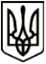 УкраїнаМЕНСЬКА  МІСЬКА  РАДАЧернігівської областіВИКОНАВЧИЙ   КОМІТЕТРІШЕННЯ29 квітня 2021року                         м. Мена                                № 121Про дозвіл на видалення аварійних та перерослих дерев Розглянувши звернення Шкарпетіна Олександра Володимировича, Дивень Олександри Василівни, Угрінович Ярослави Олексіївни, Фесюна Віталія Михайловича, голови ОСББ «Надія» Діденко Любові Григорівни, Кротенко Ігоря Васильовича,  Білець Галини Іванівни, Мойсеєва Володимира Миколайовича, Солтан Лариси Миколаївни, Москалець Тетяни Семенівни,  Курочки Наталії Олександрівни, Костюченко Анни Миколаївни, Симоненко Віталія Івановича, Синюти Ольги Володимирівни, завідуючого Киселівської філії КЗ «Менський будинок культури» Синюти Володимира Васильовича, Падалки Олександра Юрійовича, Синюти  Володимира Васильовича, Зимницького Михайла Миколайовича, Лукіної Любові Михайлівни,  Новик  Віри Андріївни,  Собокар Марії  Василівни,  Шемендюка  Володимира Григоровича, Нагорного Анатолія Миколайовича, Петрусенко Віри Федосіївни, Плеви Оксани Нестерівни, Герасименко Надії Іванівни, Заровної Ганни Олександрівни, Максименко Тетяни Сергіївни, старости Волосківського старостинського округу Андрійченко Юрія Михайловича, старости Куковицького старостинського округу Савченка Віталія Валентиновича, враховуючи акти комісії Менської міської ради по обстеженню зелених насаджень № 59-93 від 08.04.2021- 09.02.2021 рр., згідно листа з Державної екологічної інспекції у Чернігівській області від 29 березня 2021 р. № 08/927 про проведення обстеження зелених насаджень, що підлягають видаленню без участі свого представника, керуючись ст. 30 Закону України «Про місцеве самоврядування в Україні», ст. 28 Закону України «Про благоустрій населених пунктів», Порядком видалення дерев, кущів, газонів і квітників у населених пунктах, затвердженого постановою КМУ від 01 серпня 2006 року №1045 із змінами та доповненнями; виконавчий комітет Менської міської радиВИРІШИВ:1. Надати дозвіл на видалення аварійних та перерослих дерев, а саме:м. Мена		2. Замовникам виконання робіт проводити видалення дерев, дотримуючись чистоти та порядку на території населених пунктів.	3. Видалену деревину на зверненням громадян (крім звернень Шемендюка В.Г., Дивень О. В., Солтан Л.М., Заровній Г.О.) надати як компенсацію за витрати при видаленні аварійних та перерослих дерев.	4. Видалення дерев за зверненням Шемендюка В. Г., Дивень О.В., Заровної Г.О. проводити в установленому порядку за рахунок коштів бюджету Менської територіальної громади відповідно до «Програми видалення аварійних та небезпечних дерев на території населених пунктів Менської об’єднаної територіальної громади на 2020-2022 роки». Після видалення дерев, деревину оприбуткувати в установленому порядку в Менську міську раду. Після оприбуткування деревини  винести на розгляд сесії Менської міської ради питання про подальше використання.	5. Видалення одного дерева (тополі) за зверненням старости Куковицького старостинського округу проводити в установленому порядку за рахунок коштів бюджету Менської територіальної громади відповідно до «Програми видалення аварійних та небезпечних дерев на території населених пунктів Менської об’єднаної територіальної громади  на 2020-2022 роки». Після видалення дерев, деревину оприбуткувати в установленому порядку в Менську міську раду. Після оприбуткування деревини  винести на розгляд сесії Менської міської ради питання про подальше використання.	6. Старості Волосківського старостинського округу відмовити у видачі дозволу на видалення 4 (чотирьох) тополь в с.Волосківці біля пам’ятника в зв’язку з тим, що дерева знаходиться в задовільному стані	7. Видалення дерева за зверненням Солтан Л. М. проводити в установленому порядку за рахунок коштів бюджету Менської територіальної громади відповідно до «Програми підтримки «Менакомунпослуга» Менської міської ради на 2020-2022роки». Після видалення дерева, обрізки гілок, деревину оприбуткувати в установленому порядку в Менську міську раду. Після оприбуткування деревини  винести на розгляд сесії Менської міської ради питання про подальше використання.	8. Направити копії відповідних актів обстеження для узагальнення в Державну екологічну інспекцію у Чернігівській області.	9. Контроль за виконанням рішення покласти на заступника міського голови з питань діяльності виконавчих органів ради В.І. Гнипа.Міський голова		      Г. А.  ПримаковПрізвище, ім’я, по-батькові заявикаМісце розташуванняПерелік рослин, які підлягають видаленнюШкарпетіну О. Ввул. З. Космодем’янської, 28                    1 берези;Дивень О. Ввул. Чернігівський шлях, 104/14  берізУгрінович Я. О.вул. Набережна, 27 верб, 2 берізФесюн В. М.вул. Дружня, 2а4 вербГолові ОСББ «Надія»вул. Чернігівський шлях, 24 берізКротенку І. В.пров. Жукова, 42 вербБілець Г. І.вул. Піщанівська,11510 вербМойсеєву В. М.вул. Суворова (терит.біля річки)4 кленівКурочці Н. О.вул. Шевченка,182 берізСолтан Л. М.вул. Чехова (терит.центр.клад.)1 шовковиціМоскалець Т.С.вул. Остреч,314 беріз, 3 сосенКостюченко А. М.вул. Героїв АТО (біля зупинки)1в’язас.КиселівкаСимоненку В. І.вул. Титовського,11 березиСинюті О. В.пров. Зоряний, 110 м2чагарникуЗавідуючому Киселівський філії КЗ Менського будинку культуривул. Осипенка, 374 беріз, 4 лип, 2 ялинокСинюті В.В.вул. Миру, 11150м.кв чагарникус.ВеличківкаПадалці О. Ю.вул. Центральна, 151 тополіс.ФеськівкаЗимницькому М. М.(терит.колиш. пожежної частини)1 берези,1 липиЛукіній Л. М.вул. Яблунева, 14100 м.кв.чагарникаНовик В.А.вул. Єрмоленка, 652 сосенСобокар М. В.вул. Єрмоленка5 сосенс.ПокровськеШемендюку В. Г.вул. Гагаріна, 1а1 тополісмт. МакошинеНагорному А. М.вул. Жолобок, 1543 верб, 2 кленів, 100 м2 чагарникуПлеві О. Н.вул. Жолобок, 1441 в’яза,1 вербиПетрусенко В. Ф.вул. Оболонська, 40                    3 вербГерасименко Н.І.вул. Дружби, 27А1 тополіЗаровній Г.О.вул. Миру, 31 березис.ВолосківціСтарості Волосківського старостинського округувул. 1 Травня (територія біля мосту в центрі села)900 м2 чагарникус.СтепанівкаСтарості Волосківського старостинського округувул. 1 Травня (територія біля мосту)800 м2 чагарникус. КуковичіСтарості Куковицького старостин.округувул. Миру (терит. закладу освіти)5 беріз,1 тополівул. Гагаріна та вул. Набережна7 верб, 20 м2 чагарн.вул. Набережна, 103 вербпров.1 Травня, 31 акаціїс. БірківкаМаксименко Т. С.вул. Миру,1822 тополь